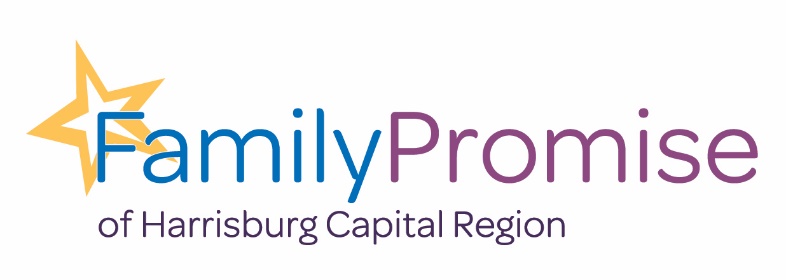 Family Promise of Harrisburg Capital RegionWhy Donate? Q. Why should I donate to Family Promise?A. Family Promise has been in our community since 2010, and we’ve been a huge part of changing the lives of hundreds of children and their parents. We have a unique model; we partner with local congregations and with other agencies to serve our families as effectively and efficiently as possible. By donating to Family Promise, you are a part of the solution to ending family homelessness. Q. Does my donation make a difference?A. Yes! Any donation, big or small, makes a huge impact. Due to the amazing support of our host sites and volunteers, every dollar donated to Family Promise is matched by approximately $3 of in-kind donations. Every dollar counts. Q. Why should I donate monthly?A. A monthly donation can be set-up online through our website so that it automatically comes out of your credit card each month, making it easy for you! You don’t even have to think about it, and it makes our budget planning much simpler as well. We are grateful for every donation, in every size. Even $5/month helps to change the lives of our families. Monthly giving is truly a win-win. Q. Does all of my money go to administrative costs?A. Of course we have administrative costs. Every organization does. It takes people and money to run an organization. We believe in our staff and in the important role they play in the task of changing lives. Everything we do, every moment of work, is for the benefit of the families we serve. If you would like to designate funding to have it go directly to our families, you can do that. We are happy to oblige, but we also want you to know how important the work of our staff, our building, and our other costs are to the benefit of our families. We would never put unnecessary items in our budget. We value the generosity of our supporters and do our best to use every dollar wisely. We appreciate you supporting us in this good work! Q. How do I get a gift receipt?A. If you donate online, a receipt will be emailed to you immediately. If you send a check, we will send a thank you letter to you that you can use for your taxes in consultation with your tax accountant. Q. Why should I donate when Family Promise Harrisburg Capital Region is part of a national organization. Does my donation stay local?A. Family Promise HCR is proud to be one of over 200 Family Promise affiliates across the country. However, it is important to know that each Family Promise affiliate is independent, has its own Board of Trustees and has to raise money individually to meet their needs. Your donation to Family Promise HCR will go directly to the needs of families with children experiencing homelessness or at risk for being homeless in the Central PA area.